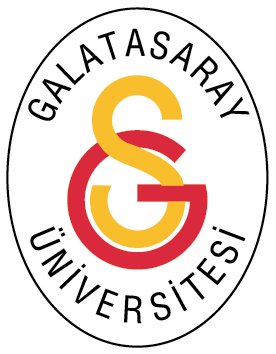 GALATASARAY ÜNİVERSİTESİMERKEZİ YERLEŞTİRME PUANINA (EK MADDE-1) GÖREYATAY GEÇİŞ BAŞVURU FORMU(2018-2019 EĞİTİM-ÖĞRETİM YILI GÜZ DÖNEMİ)Yukarıda  verdiğim bilgilerin doğruluğunu ve bunlardan doğacak sorumluluğu kabul ettiğimi beyan ederim.Tarih	:İmza	:ADI SOYADIT.C.KİMLİK NOADAYINYAZIŞMA ADRESİGSM NUMARASIE.MAİLÜNİVERSİTEADAYIN KAYITLI OLDUĞUFAKÜLTEBÖLÜMÖĞRETİM TÜRÜÖSYM YERLEŞTİRME YILIADAYIN BAŞVURDUĞUFAKÜLTE/BÖLÜMİLK YILDAKİ TABAN PUANI